Mary Clarice McChristMary Clarice McChrist, Mary-Ma (M.A.) is a Divine Mother, a prize-winning author of 9+ books, spiritual teacher, visionary artist, Messenger for the Ascended Masters, the Holy Family: Mother Mary, Christ Jesus, Mary Magdalene, and Saint Germain. She created one of the world’s first Ascension Centers in 1973-1978 in Santa Ana, CA. She was personally mentored to be an Official Messenger of the Spiritual Hierarchy by El Morya Khan, Ascended Master of Divine Will. Her work as a Messenger was reconfirmed in 1993 under Mother Mary and Archangel Michael. 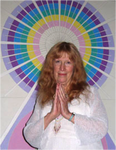 Mother-Mary initiated the Mother-Matrix in 1991 in Mount Shasta which honored all Divine Mothers and Goddess of all religions and traditions. “Conclave of the Mother” brought this theme to life with another World First- August 12-15, 1994 when more than 100 people attended this event. She continues her classes, monthly teleconferences, healing sessions, readings and new personal coaching Self-Mastery Sessions. Mary-Ma is especially known for her Spiritual Evaluations and her new work, since 2013, with Dharma Sangha Maitreya Buddha of Nepal (Buddha Boy). Her outstanding web site: chttp://www.WalkingWithRam.com brings forth the Enlightenment of this amazing Buddha. Mary-Ma does a yearly Wesak Celebration for Gautama Buddha on the Full Moon of Taurus. Her mission is to ascend you, the Love (Christ)-Wisdom (Buddhic) Soul Band.Her newest temple is the Lotus-Rose Hearts Temple located in Lake Shastina, CA.  Here Hearts Open. Minds Expand and Perspectives Shifts through classes, events, books, audio recordings, music, counseling, teleconference, personal and Group Experiences. Here she offers classes, events, meditations and Spiritual Evaluations and Heart Chamber readings for individuals and groups. Open by appointment only. Call first 530-938-4690. Mary-Ma lso offers weekly prayer calls and a monthly teleconference call on the latest updates from the Divine Mothers and Ascended Masters on key world events. visit www.MaryClariceMcChrist.com for latest details.Visit Mary Clarice’s Websites:  www.MaryClariceMcChrist.com, www.WalkingWithRam.com,  www.AscendingWithTheMaitreya.wordpress.com, and www.Magdalenes-BlackRose.com. Email: maryma33@gmail.com, Phone: 530-938-4690.Books by Mary Clarice McChristMagdalene’s Black Rose: The Love Story of Jesus and His Beloved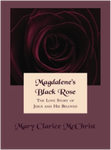 is told by Mary Magdalene herself. Know secrets never revealed before: Christ’s love poems, questions are answered about their marry, children, the Holy Grail lineage, and Christ’s Ascension.  Visit Mother Mary, sit with Christ, walk with Him, and hear His Words. Live their passion, and share their ecstasy and sorrows.  Realize Crucifixion secrets and heal your issues, obtain the Resurrection keys, and experience the Pentecost. This love story sets the pattern for all twin flames and marriage, while unfolds New Teachings. It will shake-up the Christian World.  Purchase or preview now. View the Book Talk on link below (includes a beautiful Heart Stream from the Magdalene). Visit www.Magdalenes-BlackRose.com for a breath-taking, intimate experience with Magdalene and Christ.Homage to the Buddhas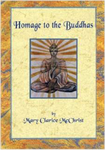 Sacred teachings, rare offerings, direct transmissions, combined with breath-taking illustrations create a powerful weaving of enlightenment and wisdom of the Buddhas. This book offers practical, proven meditation, prayers, songs, teachings. Maitreya Buddha introduces Mother Buddha’s Sutra on Compassion, Chenrezig gives secret teachings, Padmasambhava , Guru Rinpoche brings treasure teachings for our age. Explore the new living Buddha, Bomjon Ram Maitreya Buddha who sat in meditation six years. He reveals the teachings of Loving-Kindness. Travel to the Wesak Valley and experience the highest release of yearly energy given by Gautama Buddha, the Lord of the World. Purchase or preview now.Virgin Guadalupe’s Gifts and Prayers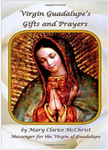 This full color book, of the Virgin of Guadalupe’s Gifts and Prayers won the 2010 Silver Medal for Digital Excellence in eLit, is the true story of the Virgin of Guadalupe’s appearance to Juan Diego and the miracle tilma (upon which the image appeared), including special Heart gifts, the Virgin Image Ceremony, and a sacred meditation trip to Mexico City for the 12:12 Celebration. Receive spiritual tools, blessings, and new prayers and rosaries, to transform your life, heal your family, aid your ancestors and the world from Virgin of Guadalupe – Our Lady of the Americas. Purchase or preview now.  The Blessed Mother’s Blue Rose of the Healing HeartThe Blessed Mother’s Blue Rose of the Healing Heart provides direct experiences of Divine Mother Mary. The Outer Mysteries gives a daily prayers to open the heart, heal the inner child and shadow self. The Mother’s gifts are the Blessed Ascension Rosary and the Rosary of Transformation. The Virgin’s guidance is clear: she offers new teachings – Flaming Hearts of Mary and Jesus, prayer, unified faith, forming Blue Rose World Service Prayer Groups. Archangel Michael offers protection, initiation and your personal sword. The Inner Mysteries includes Grail Legend, the  embodiment process and teachings previously held in secret by Lord Jesus. Call 530-938-4277 to order directly from Mary-Ma.